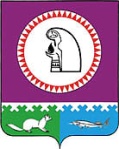 О внесении изменения в Положениео Комитете по управлению муниципальнымифинансами администрации Октябрьского района,утвержденное решением Думы Октябрьскогорайона от 31.08.2006 № 98    	В целях приведения в соответствие муниципальных правовых актов органов местного самоуправления Октябрьского района с действующим законодательством Российской Федерации, Дума Октябрьского района РЕШИЛА:    1. Внести в Положение о Комитете по управлению муниципальными финансами администрации Октябрьского района, утвержденное решением Думы Октябрьского района   от 31.08.2006 № 98  изменение, изложив его в новой редакции согласно приложению.    2. Настоящее решение опубликовать в официальном сетевом издании «октвести.ру».    3. Решение вступает в силу со дня его официального опубликования.     4. Контроль за выполнением решения возложить на комиссию по бюджету, налогам и финансам Думы Октябрьского района.Председатель Думы Октябрьского района                                                                   Я.С.РазумовПриложение  № 1                                                                            к решению Думы Октябрьского районаот «____»___________2018 года  № ___Положение о комитете по управлению муниципальными финансами администрации Октябрьского районаI. Общие положения1.1. Комитет по управлению муниципальными финансами администрации Октябрьского района, сокращенное наименование Комитет по управлению муниципальными финансами (далее - Комитет) создан на основании распоряжения Главы Октябрьского района от 03.03.2004 № 316-р «О реформировании структурных подразделений финансово-экономического блока».1.2. Комитет является органом администрации Октябрьского района по решению вопросов местного значения в области бюджета и финансов, осуществляющим составление и организацию исполнения бюджета Октябрьского района, обеспечивающим проведение единой финансовой и бюджетной политики в Октябрьском районе, уполномоченным управлять финансами Октябрьского района.1.3. Комитет является юридическим лицом, имеет круглую печать, штампы, бланки со своим наименованием установленного образца (приложение №№ 1-3), единый счет по исполнению бюджета Октябрьского района и иные счета, открываемые в соответствии с законодательством. 1.4. Комитет в своей деятельности подчиняется главе Октябрьского района. Деятельность Комитета курирует заместитель главы Октябрьского района по экономике, финансам.1.5. Комитет в своей деятельности руководствуется Конституцией Российской Федерации, нормативными правовыми актами Российской Федерации, Ханты-Мансийского автономного округа-Югры, нормативными правовыми актами Октябрьского района и настоящим Положением.1.6. Место нахождения и почтовый адрес Комитета: ул. Калинина, 39,                  пгт. Октябрьское, Ханты-Мансийский автономный округ-Югра, Тюменская область, 628100.1.7. Адрес электронной почты Комитета: finkom@oktregion.ru.II. Задачи Комитета   К задачам Комитета относятся:2.1. Разработка и реализация единой финансовой, бюджетной, налоговой политики в Октябрьском районе и осуществление общего руководства организацией финансов в Октябрьском районе.2.2. Разработка проекта бюджета Октябрьского района, организация и обеспечение его исполнения в установленном порядке, составление отчета об исполнении бюджета Октябрьского района и бюджетной отчетности об исполнении консолидированного бюджета Октябрьского района.2.3. Обеспечение методологического руководства бюджетным учетом и отчетностью в бюджетной сфере.2.4. Обеспечение принципов единой бюджетной системы и межбюджетных отношений, определенных Бюджетным кодексом Российской Федерации.2.5. Совершенствование методов финансово-бюджетного планирования, финансирования и отчетности.2.6. Выравнивание уровня бюджетной обеспеченности поселений, входящих в состав Октябрьского района, за счет средств бюджета Октябрьского района.2.7. Осуществление в пределах своей компетенции финансового контроля за рациональным и целевым использованием бюджетных средств.III. Функции Комитета3.1. В соответствии с возложенными задачами и в пределах своих полномочий, определенных действующим законодательством, Комитет осуществляет следующие основные функции в области бюджетных отношений Октябрьского района по следующим основным направлениям:нормативное правовое регулирование;составление проекта бюджета муниципального образования;организация исполнения бюджета муниципального образования;организация межбюджетных отношений;управление муниципальным долгом муниципального образования;применение бюджетных мер принуждения;           7) осуществление внутреннего муниципального финансового контроля в пределах полномочий;проведение единой бюджетной политики;проведение единой налоговой политики.3.2. На основании и во исполнение законов, иных правовых актов Российской Федерации,  Ханты-Мансийского автономного округа - Югры, муниципальных правовых актов Октябрьского района Комитет принимает акты, в соответствии со своей компетенцией, обязательные для исполнения органами местного самоуправления Октябрьского района, органами местного самоуправления городских и сельских поселений, входящих в состав Октябрьского района, муниципальными учреждениями и иными организациями Октябрьского района, определяющие:1) порядок составления бюджетной отчетности бюджета муниципального образования, консолидированной бюджетной отчетности муниципального образования;2) порядок составления и ведения сводной бюджетной росписи бюджета муниципального образования, бюджетных росписей главных распорядителей (распорядителей) средств бюджета муниципального образования, включая внесение изменений в них;3) порядок установления предельных объемов финансирования главных распорядителей средств бюджета Октябрьского района; 4) порядок составления и ведения кассового плана исполнения бюджета муниципального образования;5) порядок учета бюджетных и денежных обязательств получателей средств бюджета муниципального образования;6) порядок планирования бюджетных ассигнований бюджета муниципального образования (вместе с методикой планирования бюджетных ассигнований на исполнение действующих и принимаемых обязательств);7) порядок ведения реестра расходных обязательств муниципального образования;8) перечень кодов подвидов по видам доходов, главными администраторами, администраторами которых являются органы местного самоуправления муниципального образования;9) порядок определения перечней и кодов целевых статей и (или) видов расходов бюджета муниципального образования, финансовое обеспечение которых осуществляется за счет межбюджетных субсидий, субвенций и иных межбюджетных трансфертов, имеющих целевое назначение;10) порядок составления, утверждения и ведения бюджетных смет казенных учреждений;11) порядок открытия и ведения лицевых счетов, открываемых в Комитете;12) порядок исполнения бюджета муниципального образования по расходам и источникам финансирования дефицита бюджета главными администраторами, администраторами источников финансирования дефицита бюджета;13) порядок завершения операций по исполнению бюджета муниципального образования в текущем финансовом году;14) порядок санкционирования оплаты денежных обязательств получателей средств бюджета муниципального образования и администраторов источников финансирования дефицита бюджета муниципального образования;15) порядок возврата и взыскания в доход бюджета муниципального образования неиспользованных и не перечисленных остатков межбюджетных трансфертов, полученных в форме иных межбюджетных трансфертов, субвенций имеющих целевое назначение;16) порядок принятия и исполнения Комитетом решения о применении бюджетных мер принуждения;17) порядок рассмотрения заявлений о предоставлении бюджетного кредита юридическим лицам из бюджета муниципального образования Октябрьский район для целей закупки и доставки топлива в районы Крайнего Севера и приравненные к ним местности с ограниченным сроком завоза грузов.18) порядок списания задолженности юридических лиц, индивидуальных предпринимателей, физических лиц перед бюджетом Октябрьского района по средствам, выданным на возвратной основе, процентам за пользование ими, пеням и штрафам, которые признаны безнадежными к взысканию или в соответствии с законодательством Российской Федерации должны быть признаны погашенными;19) порядок проведения анализа финансового состояния принципала в целях предоставления, а также после предоставления муниципальной гарантии Октябрьского района;20) порядок проведения реструктуризации обязательств (задолженности) по бюджетным кредитам, предоставленным юридическим лицам из бюджета района;21) перечень документов для предоставления муниципальных гарантий Октябрьского района;22) порядок ведения учета и осуществления хранения документов по исполнению судебных актов, предусматривающих обращение взыскания на средства местного бюджета по денежным обязательствам муниципальных учреждений;23) порядок осуществления операций со средствами, поступающими во временное распоряжение главных распорядителей (распорядителей), получателей средств бюджета муниципального образования;24) порядок предоставления отчетности о предъявленных исполнительных документах по денежным обязательствам муниципальных учреждений;25) порядок исполнения бюджета муниципального образования по источникам финансирования дефицита бюджета;26) порядок предоставления, использования и возврата городскими, сельскими поселениями, входящими в состав Октябрьского района бюджетных кредитов  из бюджета  района; 27) порядок принятия и исполнения Комитетом решения о применении бюджетных мер принуждения;28) другие вопросы в установленной сфере деятельности Комитета в случаях, установленных федеральным законодательством, иными нормативными правовыми актами Российской Федерации, законами и иными нормативными правовыми актами Ханты-Мансийского автономного округа – Югры, а также нормативными правовыми актами муниципального образования.3.3. В области составления проекта бюджета муниципального образования Комитет:1) организует составление проекта решения о бюджете Октябрьского района, составляет проект решения о бюджете Октябрьского района, представляет его с необходимыми документами и материалами для внесения в Думу Октябрьского района;2) разрабатывает основные направления бюджетной и налоговой политики муниципального образования;3) формирует основные характеристики проекта решения Думы о бюджете муниципального образования (общий объем доходов, расходов, источников финансирования дефицита бюджета муниципального образования в соответствии с бюджетной классификацией Российской Федерации);4) проектирует и доводит до главных распорядителей средств бюджета муниципального образования предельные объемы бюджетных ассигнований на исполнение действующих и принимаемых расходных обязательств на очередной финансовый год и плановый период;5) составляет перечни главных администраторов доходов бюджета муниципального образования по администрированию доходов, поступающих в бюджеты муниципального образования, а также перечень главных администраторов источников финансирования дефицита бюджета муниципального образования;6) организует работу комиссии администрации Октябрьского района по бюджетным проектировкам на очередной финансовый год и плановый период;7) формирует и ведет реестр расходных обязательств муниципального образования, представляет его в Департамент финансов Ханты-Мансийского автономного округа-Югры;8) разрабатывает прогноз основных характеристик (общий объем доходов, расходов, дефицита (профицита) бюджета) консолидированного бюджета муниципального образования на очередной финансовый год и плановый период;9) осуществляет установление, детализацию и определение порядка применения бюджетной классификации Российской Федерации в части, относящейся к бюджету муниципального образования;10) получает от органов исполнительной власти Ханты-Мансийского автономного округа - Югры, главных распорядителей средств бюджета Октябрьского района и администраций городских и сельских поселений, входящих в состав Октябрьского района необходимые сведения для составления проекта решения о бюджете Октябрьского района;11) формирует перечень муниципальных программ Октябрьского района, предлагаемых к финансированию на очередной финансовый год и плановый период;12) проводит реализацию государственной политики в области программно-целевых методов планирования с учетом принципов реструктуризации бюджетного процесса, направленной на повышение результативности бюджетных расходов и оптимизацию управления средствами бюджета Октябрьского района;13) подготавливает пояснительную записку к проекту бюджета Октябрьского района.3.4. В области организации исполнения бюджета муниципального образования Комитет:1) составляет и ведет сводную бюджетную роспись бюджета муниципального образования и кассовый план;2) доводит уведомления о выделенных бюджетных ассигнованиях до главных распорядителей бюджетных средств;3) организует исполнение бюджета муниципального образования на основе утвержденной сводной бюджетной росписи и кассового плана, исходя из принципов единства кассы и подведомственности расходов бюджетов;4) ведет бюджетный учет по исполнению бюджета муниципального образования;5) составляет месячную, квартальную, годовую бюджетную отчетность об исполнении бюджета муниципального образования на основании сводной бюджетной отчетности главных администраторов доходов бюджета муниципального образования, главных распорядителей бюджета муниципального образования и главных администраторов источников финансирования дефицита бюджета муниципального образования;6) составляет и анализирует месячный, квартальный, годовой отчет об исполнении консолидированного бюджета муниципального образования и представляет его в Департамент финансов Ханты-Мансийского автономного округа - Югры;7) составляет квартальную и годовую сводную бухгалтерскую отчетность бюджетных и автономных учреждений муниципального образования и представляет ее в Департамент финансов Ханты-Мансийского автономного округа - Югры; 8) осуществляет контроль за ведением участниками бюджетного процесса муниципального образования бюджетного учета в соответствии с требованиями законодательства Российской Федерации, нормативных правовых актов Российской Федерации, ХМАО-Югры, муниципального образования;9) организует учет бюджетных обязательств получателей средств бюджета муниципального образования;10) составляет оценку ожидаемого исполнения бюджета Октябрьского района на текущий финансовый год;11) принимает денежные обязательства получателей бюджетных средств в пределах фактического наличия бюджетных ассигнований;11) в случаях и порядке, предусмотренных Бюджетным кодексом Российской Федерации, исполняет судебные акты, предусматривающие обращение взыскания на средства бюджета муниципального образования;12) ведет реестр источников доходов бюджета муниципального образования;13) утверждает перечень кодов подвидов по видам доходов, главными администраторами которых являются органы местного самоуправления муниципального образования Октябрьский район и (или) находящиеся в их ведении казенные учреждения;14) осуществляет контроль за правильностью исчисления, полнотой и своевременностью осуществления платежей в бюджет Октябрьского района;15) осуществляет возврат излишне уплаченных (взысканных) платежей, пеней и штрафов в бюджет Октябрьского района;16) осуществляет зачет (уточнение) платежей в бюджеты бюджетной системы Российской Федерации;17) анализирует исполнение консолидированного бюджета Октябрьского района и муниципальных программ Октябрьского района;18) устанавливает сроки предоставления сводной бюджетной отчетности главными администраторами средств бюджета Октябрьского района, составляет бюджетную отчетность Октябрьского района и предоставляет ее на утверждение в Думу Октябрьского района;19) утверждает сводную роспись расходов бюджета района, источников финансирования дефицита бюджета;20) предлагает и проводит мероприятия по оптимизации расходования бюджетных средств;21) проводит анализ исполнения расходов бюджета района в разрезе получателей  средств бюджета района;22) рассматривает обращения главных распорядителей бюджетных средств об уточнении бюджетных ассигнований и о перераспределении бюджетных ассигнований в пределах выделенного объема по разделам бюджетной классификации;23) готовит предложения главе Октябрьского района на привлечение дополнительных источников финансирования бюджета района в виде бюджетных кредитов от бюджетов других уровней бюджетной системы, кредитов кредитных организаций и прочих заемных средств в случаях возникновения временных кассовых разрывов исполнения бюджета района;24) проводит ежеквартальный анализ исполнения утвержденного плана по доходной части бюджета района в разрезе источников доходов;25) взаимодействует с администраторами доходов бюджета района по начислению, учету и возврату платежей бюджета района;26) готовит предложения по распределению дополнительно полученных доходов при исполнении бюджета района;27) проводит аналитическую работу по результатам составления и исполнения бюджета района.3.5. В области организации межбюджетных отношений Комитет:1) осуществляет подготовку проекта решения о замене (полностью или частично) дотации на выравнивание бюджетной обеспеченности муниципального образования  дополнительным нормативом отчислений в бюджет района от налога на доходы физических лиц;2) осуществляет распределение дотаций из районного фонда финансовой поддержки поселений, а также иных межбюджетных трансфертов, относящихся к сфере деятельности Комитета;3) осуществляет организацию перечисления межбюджетных трансфертов из бюджета муниципального образования в бюджеты поселений;4) осуществляет приостановление (сокращение) в установленном им порядке предоставления межбюджетных трансфертов (за исключением субвенций) поселениям;5) осуществляет подготовку заключений о соответствии требованиям бюджетного законодательства Российской Федерации внесенного в представительный орган поселения проекта местного бюджета на очередной финансовый год (очередной финансовый год и плановый период); 6) заключает соглашения с поселениями о мерах по повышению эффективности использования бюджетных средств и увеличению поступлений налоговых и неналоговых доходов в местные бюджеты;7) осуществляет свод реестров расходных обязательств поселений и представление его в Департамент финансов Ханты-Мансийского автономного округа-Югры. 3.6. В области управления муниципальным долгом  муниципального образования Комитет:1) разрабатывает программу муниципальных внутренних заимствований и программу муниципальных гарантий Октябрьского района, осуществляет учет муниципальных заимствований Октябрьского района в соответствии с Положением о порядке осуществления муниципальных заимствований, обслуживания и управления муниципальным долгом;2) осуществляет управление муниципальным долгом Октябрьского района;3) осуществляет обслуживание муниципального долга Октябрьского района;4) ведет учет выданных гарантий Октябрьского района, а также учет осуществления гарантом платежей по выданным гарантиям;5) ведет реестр выданных бюджетных кредитов под досрочный завоз продукции (товаров) в районы Крайнего Севера и приравненные к ним местности;6) осуществляет ведение муниципальной долговой книги Октябрьского района в соответствии с порядком и сроками внесения информации, устанавливаемыми администрацией Октябрьского района;7) заключает договоры  о выдаче бюджетных кредитов из бюджета Октябрьского района;8) заключает договоры о предоставлении муниципальных гарантий, договоры поручительства, договоры залога имущества, договоры о предоставлении бюджетных кредитов и муниципальных гарантий;9) проводит в установленном им порядке анализ финансового состояния принципала (юридического лица) в целях предоставления бюджетного кредита,  муниципальной гарантии, а также после предоставления муниципальной гарантии; 10) осуществляет в установленном им порядке оценку надежности (ликвидности) банковской гарантии, поручительства при предоставлении бюджетных кредитов; 11) заключает соглашения о реструктуризации задолженности по долговым обязательствам юридических лиц перед бюджетом Октябрьского района.3.7. В области применения бюджетных и иных мер принуждения Комитет:1) принимает решения о применении бюджетных мер принуждения или решение об отказе в применении бюджетных мер принуждения по каждому нарушению, указанному в уведомлении о применении бюджетных мер принуждения. Применяет бюджетные меры принуждения, предусмотренные главой 30 Бюджетного кодекса Российской Федерации;2) вправе принимать решения о приостановлении (сокращении) межбюджетных трансфертов бюджетам муниципальных образований района при несоблюдении соответствующими органами местного самоуправления условий предоставления межбюджетных трансфертов из бюджета муниципального образования Октябрьский район, определенных бюджетным законодательством Российской Федерации, а также при нарушении предельных значений, установленных пунктом 3 статьи 92.1 и статьи 107 Бюджетного кодекса Российской Федерации, и в случаях, предусмотренных главой 30 Бюджетного кодекса Российской Федерации, до приведения в соответствие с требованиями положений, обуславливающих предоставление межбюджетных трансфертов, без получения от органа финансового контроля уведомления о применении бюджетных мер принуждения. 3.8. В области осуществления внутреннего муниципального финансового контроля Комитет:1) осуществляет контроль за соблюдением бюджетного законодательства Российской Федерации и иных нормативных правовых актов, регулирующих бюджетные правоотношения;2)  осуществляет контроль за полнотой и достоверностью отчетности о реализации муниципальных программ, в том числе отчетности об исполнении муниципальных заданий;3) осуществляет контроль в сфере закупок, предусмотренный частями 3, 5 и 8 статьи 99 Федерального закона от 05.04.2013 № 44-ФЗ «О контрактной системе в сфере закупок товаров, работ, услуг для обеспечения государственных и муниципальных нужд»;4) обеспечивает согласование возможности заключения заказчиками контрактов с единственным поставщиком (подрядчиком, исполнителем) в случаях предусмотренных Федеральным законом от 05.04.2013 № 44-ФЗ «О контрактной системе в сфере закупок товаров, работ, услуг для обеспечения государственных и муниципальных нужд»;5) применяет бюджетные меры принуждения за совершение бюджетного нарушения на основании уведомлений о применении бюджетных мер принуждения органа муниципального финансового контроля;6)  проводит в случаях и порядке, установленных законодательством Российской Федерации и иными нормативными правовыми актами, проверки, ревизии, обследования в отношении следующих объектов муниципального внутреннего финансового контроля:- главных распорядителей (распорядителей, получателей) средств бюджета Октябрьского района, главных администраторов (администраторов) доходов бюджета Октябрьского района, главных администраторов (администраторов) источников финансирования дефицита бюджета Октябрьского района;- администраций городских и сельских поселений (главных распорядителей (распорядителей) и получателей средств бюджета Октябрьского района), которым предоставлены межбюджетные трансферты из бюджета Октябрьского района, в части соблюдения ими целей и условий предоставления межбюджетных трансфертов, предоставленных из бюджета Октябрьского района;- муниципальных учреждений Октябрьского района;- муниципальных унитарных предприятий Октябрьского района;- хозяйственных товариществ и обществ с участием Октябрьского района в их уставных (складочных) капиталах, а также коммерческих организаций с долей (вкладом) таких товариществ и обществ в их уставных (складочных) капиталах;- юридических лиц (за исключением муниципальных учреждений, муниципальных унитарных предприятий, хозяйственных товариществ и обществ с участием района в их уставных (складочных) капиталах, а также коммерческих организаций с долей (вкладом) таких товариществ и обществ в их уставных (складочных) капиталах), индивидуальных предпринимателей, физических лиц в части соблюдения ими условий договоров (соглашений) о предоставлении средств из бюджета Октябрьского района, договоров (соглашений) о предоставлении муниципальных гарантий Октябрьского района;7) направляет объектам контроля акты, заключения, представления и (или) предписания;8) обеспечивает координацию деятельности структурных подразделений администрации Октябрьского района по осуществлению контроля за деятельностью муниципальных учреждений Октябрьского района, ведомственного контроля в сфере закупок;9) осуществляет наряду с другими, уполномоченными на то органами, контроль за соблюдением установленного порядка управления и распоряжения имуществом, находящимся в муниципальной собственности Октябрьского района;10) направляет органам и должностным лицам, уполномоченным в соответствии с Бюджетным Кодексом, иными актами бюджетного законодательства Российской Федерации принимать решения о применении предусмотренных Бюджетным Кодексом бюджетных мер принуждения, уведомления о применении бюджетных мер принуждения;11) направляет информацию по результатам проверок бюджетных, казенных, автономных учреждений, муниципальных предприятий и структурных подразделений администрации района главе Октябрьского района, комиссии по рассмотрению результатов проверок, для принятия решений;12) осуществляет контроль за своевременностью и полнотой устранения нарушений, выявленных в ходе проверки, а также возмещением необоснованно произведенных расходов из бюджета Октябрьского района;13) осуществляет финансовый контроль за операциями с бюджетными средствами получателей средств бюджета Октябрьского района, средствами администраторов источников финансирования дефицита бюджета Октябрьского района, а также за соблюдением получателями бюджетных кредитов, бюджетных инвестиций и муниципальных гарантий условий выделения, получения, целевого использования и возврата бюджетных средств.3.9. В области единой налоговой политики Комитет осуществляет:1) анализ эффективности действия налоговых льгот;2)  разрабатывает предложения по введению местных налогов, установлению налоговых ставок по ним и предложения по предоставлению налоговых льгот по местным налогам;   3) взаимодействует с налоговыми органами Октябрьского района, органами местного самоуправления в границах Октябрьского района и другими ведомствами по обеспечению мобилизации в бюджет Октябрьского района установленных налогов и сборов, иных доходов;   4) осуществляет проведение актов сверок с главными администраторами (администраторами) доходов и Управлением Федерального казначейства по Ханты-Мансийскому автономному округу - Югре по платежам, поступившим в бюджет Октябрьского района;5) предоставление письменных разъяснений на обращения налогоплательщиков по вопросам применения законодательства о местных налогах и сборах.3.10. Комитет, кроме перечисленных функций в пунктах 3.2 – 3.9 настоящего Положения:1) участвует в установленном порядке в разработке проектов муниципальных правовых актов органов местного самоуправления Октябрьского района, относящимся к  сфере деятельности Комитета;2) осуществляет управление средствами резервного фонда администрации Октябрьского района в порядке, установленном администрацией Октябрьского района;3) осуществляет бюджетные полномочия главного администратора доходов бюджета муниципального образования, главного администратора источников финансирования дефицита бюджета муниципального образования, главного распорядителя и получателя средств бюджета муниципального образования в соответствии с бюджетным законодательством Российской Федерации;4) осуществляет открытие и ведение лицевых счетов участникам и неучастникам бюджетного процесса;5) осуществляет платежи за счет средств бюджета муниципального образования от имени и по поручениям участников и неучастников бюджетного процесса с отражением операций на их лицевых счетах;6) проводит мониторинг и оценку качества организации и осуществления бюджетного процесса в городских и сельских поселениях, входящих в состав Октябрьского района;7) проводит сверку с Департаментом финансов Ханты-Мансийского автономного округа-Югры исходных данных, направленных Комитету для проведения расчетов распределения межбюджетных трансфертов;8) осуществляет подготовку заключений по проектам муниципальных и ведомственных целевых программ Октябрьского района о возможности выделения бюджетных ассигнований на их реализацию в очередном финансовом году и плановом периоде, о соответствии проектов муниципальных программ бюджетному законодательству Российской Федерации;9) принимает участие в реализации механизма реструктуризации задолженности юридических лиц по налогам, сборам и неналоговым платежам, в том числе по штрафам и пеням, подлежащим зачислению в бюджет муниципального образования, в соответствии с законодательством Российской Федерации, Ханты-Мансийского автономного округа – Югры и муниципального образования;10) осуществляет мониторинг качества финансового менеджмента, осуществляемого главными распорядителями бюджетных средств и главными администраторами доходов бюджета муниципального образования Октябрьский район;11) открывает счета в органах Федерального казначейства, в иных кредитных организациях в соответствии с действующим законодательством;12) осуществляет обеспечение доступа к информации о своей деятельности путем её размещения в информационно-телекоммуникационной сети Интернет;13) обеспечивает защиту информации в соответствии с нормативными правовыми актами Российской Федерации, Ханты-Мансийского автономного округа – Югры, муниципального образования;14) обеспечивает сохранность документов и передачу их в установленном порядке и по номенклатуре дел в архив;15) осуществляет меры по профилактике коррупции в пределах предоставленных полномочий; 16) рассматривает в установленном нормативными правовыми актами Российской Федерации, ХМАО – Югры, муниципального образования порядке обращения граждан и юридических лиц по вопросам, решение которых входит в компетенцию Комитета;17) осуществляет полномочия в соответствии заключенными соглашениями на основании  части 4 статьи 15 Федерального закона от 06.10.2003 № 131-ФЗ «Об общих принципах организации местного самоуправления в Российской Федерации» и постановлениями администрации Октябрьского района;18) выполняет нормативные правовые акты, а также инструкции, положения, регламенты и правила работы при обработке персональных данных и по обеспечению безопасности информации в информационных системах администрации Октябрьского района.19) осуществляет иные бюджетные полномочия в соответствии с Бюджетным кодексом Российской Федерации, настоящим Положением, решениями о бюджете Октябрьского района, нормативными правовыми актами Российской Федерации, Ханты-Мансийского автономного округа – Югры, Октябрьского района, регулирующими бюджетные правоотношения. IV. Права КомитетаДля реализации возложенных на Комитет задач и функций Комитет обладает следующими правами:4.1. Запрашивать и получать от структурных подразделений администрации района, органов местного самоуправления поселений, территориального органа федерального казначейства, органа государственной статистики, налоговых органов, государственных (территориальных) внебюджетных фондов, получателей средств бюджета района материалы, необходимые для составления проекта решения о бюджете Октябрьского района, отчета об исполнении бюджета Октябрьского района и бюджетной отчетности об исполнении консолидированного бюджета Октябрьского района.4.2. Запрашивать и получать от органов местного самоуправления поселений, главных распорядителей, получателей средств бюджета района данные, необходимые для осуществления контроля за рациональным и целевым расходованием бюджетных средств.4.3. Требовать от получателей бюджетных средств предоставления отчетов об исполнении бюджета района и иных сведений, связанных с получением, перечислением, зачислением и использованием средств бюджета Октябрьского района.4.4. Запрашивать у банков и других кредитных учреждений сведения по операциям и счетам главных распорядителей, получателей средств бюджета района, независимо от их организационно-правовых форм и подчиненности, использующих средства бюджетов всех уровней и государственных внебюджетных фондов.4.5. Участвовать самостоятельно от своего имени в судах общей юрисдикции, арбитражных судах при рассмотрении споров, по финансовым вопросам, связанным с компетенцией Комитета.4.6. Принимать решение о применении бюджетных мер принуждения, предусмотренных Бюджетным кодексом Российской Федерации, в соответствии с Порядком принятия и исполнения Комитетом по управлению муниципальными финансами администрации Октябрьского района решения о применении мер принуждения, утвержденного приказом Комитета.4.7. Участвовать в разработке проектов договоров, соглашений по вопросам, находящимся в ведении Комитета.4.8. Представлять главе Октябрьского района заключения по вопросам, относящимся к задачам и компетенции Комитета.4.9. Представлять по поручению главы Октябрьского района вопросы при рассмотрении на заседаниях Думы Октябрьского района.4.10. Повышать квалификацию работников Комитета за счет средств бюджета Октябрьского района.4.11. По вопросам, входящим в компетенцию Комитета, издавать приказы, распоряжения, принимать решения, давать инструктивные указания, разъяснения и заключения, обязательные для структурных подразделений администрации Октябрьского района, бюджетных, казенных, автономных учреждений района, юридических и физических лиц.4.12. Осуществлять иные права, предусмотренные для органа, исполняющего бюджет в соответствии с действующим законодательством Российской Федерации, Ханты-Мансийского автономного округа - Югры, иными нормативными правовыми актами Российской Федерации, Ханты-Мансийского автономного округа - Югры и администрации Октябрьского района.Действия Комитета и решения его должностных лиц могут быть обжалованы в установленном порядке.V. Взаимоотношения и связи5.1. Комитет свою деятельность осуществляет во взаимодействии со структурными подразделениями администрации Октябрьского района, администрациями городских и сельских поселений, входящих в состав Октябрьского района, Департаментом финансов Ханты-Мансийского автономного округа - Югры, а также с органами государственной власти Ханты-Мансийского автономного округа - Югры.5.2. Проводит в случае необходимости совместную работу с Отделом Министерства внутренних дел России по Октябрьскому району, Межрайонной инспекцией Министерства Российской Федерации по налогам и сборам, контрольно-счетной палатой Октябрьского района по проведению проверок.5.3. Планирует и организует работу совместных мероприятий, рабочих групп.5.4. Участвует в семинарах, совещаниях по вопросам, отнесенным к ведению Комитета.VI. Структура и организация деятельности Комитета6.1. Комитет возглавляет председатель, который назначается и освобождается от должности распоряжением администрации Октябрьского района.6.2. Председатель Комитета осуществляет общее руководство деятельностью Комитета и несет персональную ответственность за выполнение возложенных на Комитет задач.6.3. Председатель Комитета:6.3.1. Имеет право:1) утверждать Положения об отделах Комитета, должностные инструкции работников;2) представлять в установленном порядке особо отличившихся работников к поощрению;3) ходатайствовать о применении дисциплинарных взысканий к работникам Комитета;6.3.2. Имеет исключительное право на совершение следующих действий:1) утверждение сводной бюджетной росписи бюджета Октябрьского района и внесение изменений в нее;2) перемещение ассигнований между главными распорядителями средств бюджета района, между разделами, подразделами, целевыми статьями, группами (группами и подгруппами) видов расходов классификации расходов бюджетов.6.4. На период отсутствия председателя Комитета (отпуск, командировка, временная нетрудоспособность) общее руководство Комитетом осуществляет заместитель председателя Комитета.6.5. В своей деятельности работники Комитета руководствуются настоящим Положением, положениями об отделах, должностными инструкциями.6.6. Структура Комитета:6.6.1. Бюджетный отдел - в компетенцию отдела входит составление, рассмотрение, исполнение бюджета Октябрьского района по расходной части. Ведение реестра расходных обязательств Октябрьского района.6.6.2. Отдел доходов - в компетенцию отдела входит составление, рассмотрение, исполнение бюджета Октябрьского района по доходной части.6.6.3. Отдел учета исполнения бюджета - в компетенцию отдела входит отчетность по исполнению бюджета Октябрьского района, бюджетная отчетность об исполнении консолидированного бюджета района, учет и отчетность.6.6.4. Отдел казначейского контроля исполнения бюджета - в компетенцию отдела входит осуществление платежей за счет средств бюджета Октябрьского района от имени и по поручению главных распорядителей и получателей средств бюджета Октябрьского района, осуществление предварительного и текущего контроля за целевым использованием бюджетных средств муниципальными учреждениями Октябрьского района.6.6.5. Отдел ревизий - в компетенцию отдела входит проведение ревизий и проверок, осуществление контроля в сфере закупок товаров, работ и услуг для обеспечения муниципальных нужд.6.7. Финансирование расходов на содержание Комитета осуществляется за счет средств бюджета района в пределах бюджетных ассигнований, утвержденных на очередной финансовый год.VII. Ответственность7.1. Должностные лица несут ответственность за:7.1.1. Ненадлежащую реализацию возложенных на Комитет задач.7.1.2. Несоблюдение требований федерального законодательства, законодательства Ханты-Мансийского автономного округа - Югры, муниципальных правовых актов Октябрьского района в сфере деятельности Комитета.7.2. Председатель Комитета несет персональную ответственность за руководство деятельностью Комитета в объеме, предусмотренном заключенным с ним трудовым договором и должностной инструкцией.7.3. Специалисты Комитета несут ответственность за неисполнение своих обязанностей в соответствии с трудовым законодательством, законодательством о муниципальной службе.7.4. Порядок привлечения специалистов Комитета к ответственности определяется Трудовым кодексом Российской Федерации, Федеральным законом от 02.03.2007             № 25-ФЗ «О муниципальной службе в Российской Федерации» и Правилами внутреннего трудового распорядка в администрации Октябрьского района.VIII. Заключительные положения8.1. Комитет может быть ликвидирован либо реорганизован по решению Думы Октябрьского района в порядке, установленном законодательством Российской Федерации.8.2. Работники Комитета при ликвидации, реорганизации пользуются установленными льготами и гарантиями согласно действующему законодательству.Приложение № 1к Положению о Комитете по управлениюмуниципальными финансамиадминистрации Октябрьского района           Бланк Комитета по управлению муниципальными финансами администрации Октябрьского района.                                                     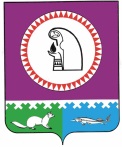 Приложение № 2к Положению о Комитете по управлениюмуниципальными финансамиадминистрации Октябрьского района      Бланк Приказа Комитета по управлению муниципальными финансами администрации Октябрьского района.	     ПРИКАЗ«___»__________20__ г.	№ __________пгт. ОктябрьскоеПриложение № 3к Положению о Комитете по управлениюмуниципальными финансамиадминистрации Октябрьского района           Образец печати и штампа Комитета по управлению муниципальными финансами                                         администрации Октябрьского района             1. Образец печати Комитета по управлению муниципальными финансами администрации Октябрьского района Печать круглая, в центре круга содержится сокращенное наименование структурного подразделения, микротекст по внутренней окружности печати дополняет полное наименование            2. Образец штампа Комитета по управлению муниципальными финансами администрации Октябрьского района                             Штамп прямоугольной формы содержит информацию о принятых и проведенных операциях отделом казначейского контроля исполнения бюджета в соответствии с Порядком открытия и ведения лицевых счетов, открываемых в финансовом органе.	                                                                      ПОЯСНИТЕЛЬНАЯ  ЗАПИСКА       к проекту решения Думы Октябрьского района «О внесении изменения в  Положениео Комитете по управлению муниципальными финансами  администрации Октябрьского района,  утвержденное решением Думы Октябрьского района от 31.08.2006 № 98»             Проект решения Думы Октябрьского района предполагает внести изменения в Положение о Комитете по управлению муниципальными финансами администрации Октябрьского района, утвержденное решением Думы Октябрьского района от 31.08.2006 № 98, изложив его в новой редакции в связи с уточнением и группировкой функций Комитета по направлениям деятельности. Председатель комитета по управлениюмуниципальными финансами                                                                                 Н.Г. Куклина                                           Муниципальное образование	ПРОЕКТ                                                    Октябрьский район                                                             ДУМА                                  РЕШЕНИЕ                                           Муниципальное образование	ПРОЕКТ                                                    Октябрьский район                                                             ДУМА                                  РЕШЕНИЕ                                           Муниципальное образование	ПРОЕКТ                                                    Октябрьский район                                                             ДУМА                                  РЕШЕНИЕ                                           Муниципальное образование	ПРОЕКТ                                                    Октябрьский район                                                             ДУМА                                  РЕШЕНИЕ                                           Муниципальное образование	ПРОЕКТ                                                    Октябрьский район                                                             ДУМА                                  РЕШЕНИЕ                                           Муниципальное образование	ПРОЕКТ                                                    Октябрьский район                                                             ДУМА                                  РЕШЕНИЕ                                           Муниципальное образование	ПРОЕКТ                                                    Октябрьский район                                                             ДУМА                                  РЕШЕНИЕ                                           Муниципальное образование	ПРОЕКТ                                                    Октябрьский район                                                             ДУМА                                  РЕШЕНИЕ                                           Муниципальное образование	ПРОЕКТ                                                    Октябрьский район                                                             ДУМА                                  РЕШЕНИЕ                                           Муниципальное образование	ПРОЕКТ                                                    Октябрьский район                                                             ДУМА                                  РЕШЕНИЕ«»20018г.№пгт. Октябрьскоепгт. Октябрьскоепгт. Октябрьскоепгт. Октябрьскоепгт. Октябрьскоепгт. Октябрьскоепгт. Октябрьскоепгт. Октябрьскоепгт. Октябрьскоепгт. ОктябрьскоеГлава Октябрьского района           А.П. КуташоваИсполнитель:Зам.председателяКомитета по управлению муниципальными финансамиСтепанович М.В.тел.28-067Докладчик Ф.И.О., должность,                            номер телефонаДата поступления проекта решенияЗаключение по проекту решения, номер заключения, дата, подписьКуклина Н.Г. –  заместитель главы  Октябрьского района по экономике, финансам, председатель Комитета по управлению муниципальными финансами администрации Октябрьского районател. 2-80-08Администрация Октябрьского районаКОМИТЕТ ПО УПРАВЛЕНИЮ МУНИЦИПАЛЬНЫМИ ФИНАНСАМИул.Калинина , д. 39, пгт. Октябрьское, ХМАО-Югра,Тюменской обл., 628100тел. (34678) 2-81-30,  факс (34678) 2-80-65, е-mail: oktfin@wsmail.ruАдминистрация Октябрьского районаКОМИТЕТ ПО УПРАВЛЕНИЮ МУНИЦИПАЛЬНЫМИ ФИНАНСАМИул.Калинина , д. 39, пгт. Октябрьское, ХМАО-Югра,Тюменской обл., 628100тел. (34678) 2-81-30,  факс (34678) 2-80-65, е-mail: oktfin@wsmail.ruАдминистрация Октябрьского районаКОМИТЕТ ПО УПРАВЛЕНИЮ МУНИЦИПАЛЬНЫМИ ФИНАНСАМИул.Калинина , д. 39, пгт. Октябрьское, ХМАО-Югра,Тюменской обл., 628100тел. (34678) 2-81-30,  факс (34678) 2-80-65, е-mail: oktfin@wsmail.ruАдминистрация Октябрьского районаКОМИТЕТ ПО УПРАВЛЕНИЮ МУНИЦИПАЛЬНЫМИ ФИНАНСАМИул.Калинина , д. 39, пгт. Октябрьское, ХМАО-Югра,Тюменской обл., 628100тел. (34678) 2-81-30,  факс (34678) 2-80-65, е-mail: oktfin@wsmail.ruАдминистрация Октябрьского районаКОМИТЕТ ПО УПРАВЛЕНИЮ МУНИЦИПАЛЬНЫМИ ФИНАНСАМИул.Калинина , д. 39, пгт. Октябрьское, ХМАО-Югра,Тюменской обл., 628100тел. (34678) 2-81-30,  факс (34678) 2-80-65, е-mail: oktfin@wsmail.ruАдминистрация Октябрьского районаКОМИТЕТ ПО УПРАВЛЕНИЮ МУНИЦИПАЛЬНЫМИ ФИНАНСАМИул.Калинина , д. 39, пгт. Октябрьское, ХМАО-Югра,Тюменской обл., 628100тел. (34678) 2-81-30,  факс (34678) 2-80-65, е-mail: oktfin@wsmail.ruАдминистрация Октябрьского районаКОМИТЕТ ПО УПРАВЛЕНИЮ МУНИЦИПАЛЬНЫМИ ФИНАНСАМИул.Калинина , д. 39, пгт. Октябрьское, ХМАО-Югра,Тюменской обл., 628100тел. (34678) 2-81-30,  факс (34678) 2-80-65, е-mail: oktfin@wsmail.ruАдминистрация Октябрьского районаКОМИТЕТ ПО УПРАВЛЕНИЮ МУНИЦИПАЛЬНЫМИ ФИНАНСАМИул.Калинина , д. 39, пгт. Октябрьское, ХМАО-Югра,Тюменской обл., 628100тел. (34678) 2-81-30,  факс (34678) 2-80-65, е-mail: oktfin@wsmail.ruАдминистрация Октябрьского районаКОМИТЕТ ПО УПРАВЛЕНИЮ МУНИЦИПАЛЬНЫМИ ФИНАНСАМИул.Калинина , д. 39, пгт. Октябрьское, ХМАО-Югра,Тюменской обл., 628100тел. (34678) 2-81-30,  факс (34678) 2-80-65, е-mail: oktfin@wsmail.ruАдминистрация Октябрьского районаКОМИТЕТ ПО УПРАВЛЕНИЮ МУНИЦИПАЛЬНЫМИ ФИНАНСАМИул.Калинина , д. 39, пгт. Октябрьское, ХМАО-Югра,Тюменской обл., 628100тел. (34678) 2-81-30,  факс (34678) 2-80-65, е-mail: oktfin@wsmail.ruАдминистрация Октябрьского районаКОМИТЕТ ПО УПРАВЛЕНИЮ МУНИЦИПАЛЬНЫМИ ФИНАНСАМИул.Калинина , д. 39, пгт. Октябрьское, ХМАО-Югра,Тюменской обл., 628100тел. (34678) 2-81-30,  факс (34678) 2-80-65, е-mail: oktfin@wsmail.ru«»200г.№пгт. Октябрьскоепгт. Октябрьскоепгт. Октябрьскоепгт. Октябрьскоепгт. Октябрьскоепгт. Октябрьскоепгт. Октябрьскоепгт. ОктябрьскоеАдминистрация Октябрьского районаКОМИТЕТ ПО УПРАВЛЕНИЮ МУНИЦИПАЛЬНЫМИ ФИНАНСАМИ